Сумська міська радаВиконавчий комітетРІШЕННЯРозглянувши звернення Товариства з обмеженою відповідальністю «Котельня північного промислового вузла» (далі – ТОВ «КППВ») про затвердження норм витрат теплової енергії на потреби надання послуги з постачання теплової енергії категоріям споживачів «Населення», «Інші», «Бюджет» та «Релігія», яким надає послуги ТОВ «КППВ» в м. Суми, відповідно до пункту 3 частини 3 статті 4, пункту 3 частини 2 статті 6 Закону України «Про житлово-комунальні послуги», на підставі Керівного технічного матеріалу 204 України 244-94 «Норми та вказівки по нормуванню витрат палива та теплової енергії на опалення житлових та громадських споруд, а також на господарсько – побутові потреби в Україні», наказу Державного комітету України з питань житлово-комунального господарства від 25.04.2005р. №60 «Про затвердження Порядку визначення виконавця житлово-комунальних послуг у житловому фонді», керуючись частиною першою статті 52 Закону України «Про місцеве самоврядування в Україні», виконавчий комітет Сумської міської радиВИРІШИВ:1. Затвердити питому норму витрат теплової енергії на потреби надання послуги з постачання теплової енергії для категорії споживачів «Населення», «Інші», «Бюджет» та «Релігія», без приладів обліку, які знаходяться в зоні надання послуг Товариства з обмеженою відповідальністю «Котельня північного промислового вузла» у розмірі 0,174 Гкал/м2 на рік (додаток).2. Рішення набирає чинності з моменту оприлюднення на офіційному веб-сайті Сумської міської ради.Міський голова 					                                     О.М. Лисенко           Рибальченко І.А.Розіслати: Журба О.І., ТОВ «КППВ»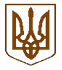 Від 10.11.2021  № 643Про затвердження норм витрат теплової енергії на потреби надання послуги з постачання теплової енергії категорії споживачів «Населення», «Інші», «Бюджет» та «Релігія», яким надає послуги ТОВ «КППВ»ЛИСТ ПОГОДЖЕННЯдо проєкту рішення виконавчого комітету Сумської міської ради«Про затвердження норм витрат теплової енергії на потреби надання послуги з постачання теплової енергії категоріям споживачів «Населення», «Інші», «Бюджет» та «Релігія», яким надає послуги ТОВ «КППВ»Проєкт рішення підготовлений з урахуванням вимог Закону України «Про доступ до публічної інформації» та Закону України «Про захист персональних даних»_____________ І.А. Рибальченко